Speiseplan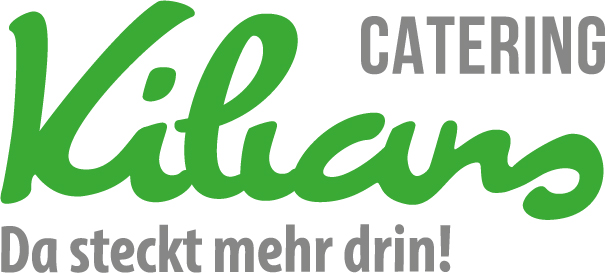 Datum:  09.09.2019- 13.09.2019Gesetzl. zugel. Zusatzstoffe: 1 Phosphat, 2 Geschmacksverstärker, 3 Farbstoffe, 4)Konservierungsmittel 5. Antioxitationsmittel, 6. geschwefell, 7. gewachst,, 8.geschwärzt, 9 mit einer.Zuckerart und SüßungsmittelAlle unserer Speisen können in Kontakt mit Allergenen kommen.MontagDienstagMittwochDonnerstagFreitagBunte Nudeln an  einer Gemüserahmsoße,KarottensalatObstEnthält:Senf, Gluten, Milch, Nüsse, EiBratwurstKartoffelbreiSauerkrautEisMusli : GeflügelbratwurstEnthält:Gluten, Milch, SenfRindergulaschNudelnSalatBayrisch-CremeMusli: RindergulaschEnthält:Gluten, Milch, Senf, EiCevapcici mitDyuvec - ReisSchwedensalatHimbeer – QuarkMusli : GeflügelcevapciciEnthält:Milch, Gluten, Ei, SenfFlädlesuppeGießbrei mitZimt und Zucker,KirschenEnthält:Gluten, Milch, Ei, SellerieVegetarischBunte Nudeln an  einer Gemüserahmsoße,KarottensalatObstEnthält:Senf, Gluten, Milch, Nüsse, EiVegetarischVeg. BratwurstKartoffelbreiSauerkrautEisEnthält:Gluten, Milch, Senf, SojaVegetarischGemüse - GulaschNudelnSalatBayrisch-CremeEnthält:Gluten, Milch, Senf, EiVegetarischGemüsekroketten mitDyuvec - ReisSchwedensalatHimbeer – QuarkEnthält:Milch, Gluten, Ei, SenfVegetarischFlädlesuppeGießbrei mitZimt und Zucker,KirschenEnthält:Gluten, Milch, Ei, Sellerie